You will need:Paper plateMoon and Star TemplatesPencilFelt-tip pens or crayonsScissors Hole punchInstructionsRibbon GlueOptional: Eco- friendly glitter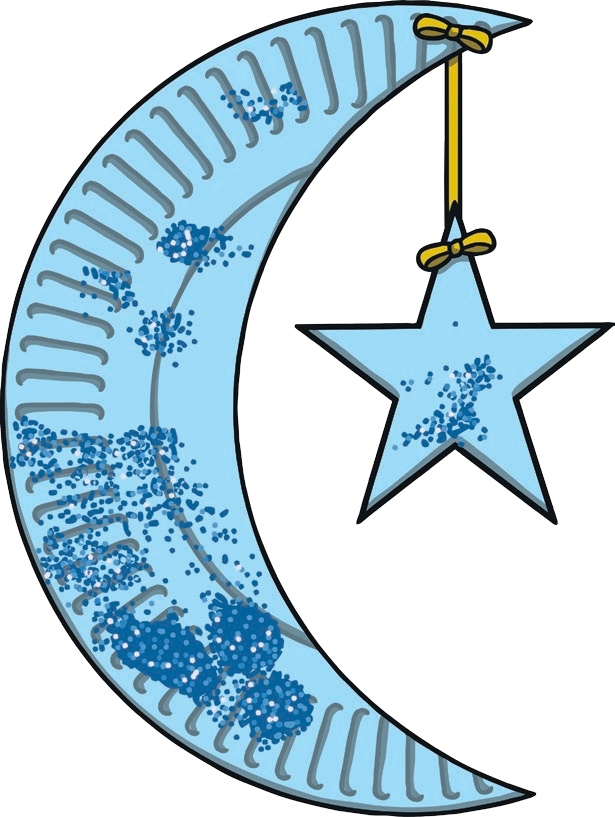 Cut out the Moon and Star Templates.Place the moon template along the edge of a paper plate and draw around it.Cut along the pencil line to make the plate into a crescent moon shape.Decorate the moon shape using pens or crayons.Draw around the star template onto the piece of paper plate you have left over, after cutting out the moon shape.Cut out the star shape.Spread some glue over the star shape and sprinkle over some eco- friendly glitter or decorate the star using pens or crayons.Use the hole punch to punch a hole near top of the moon and another hole in the star.Use some ribbon to tie the star to the moon shape.Your decoration is now ready to display during Ramadan.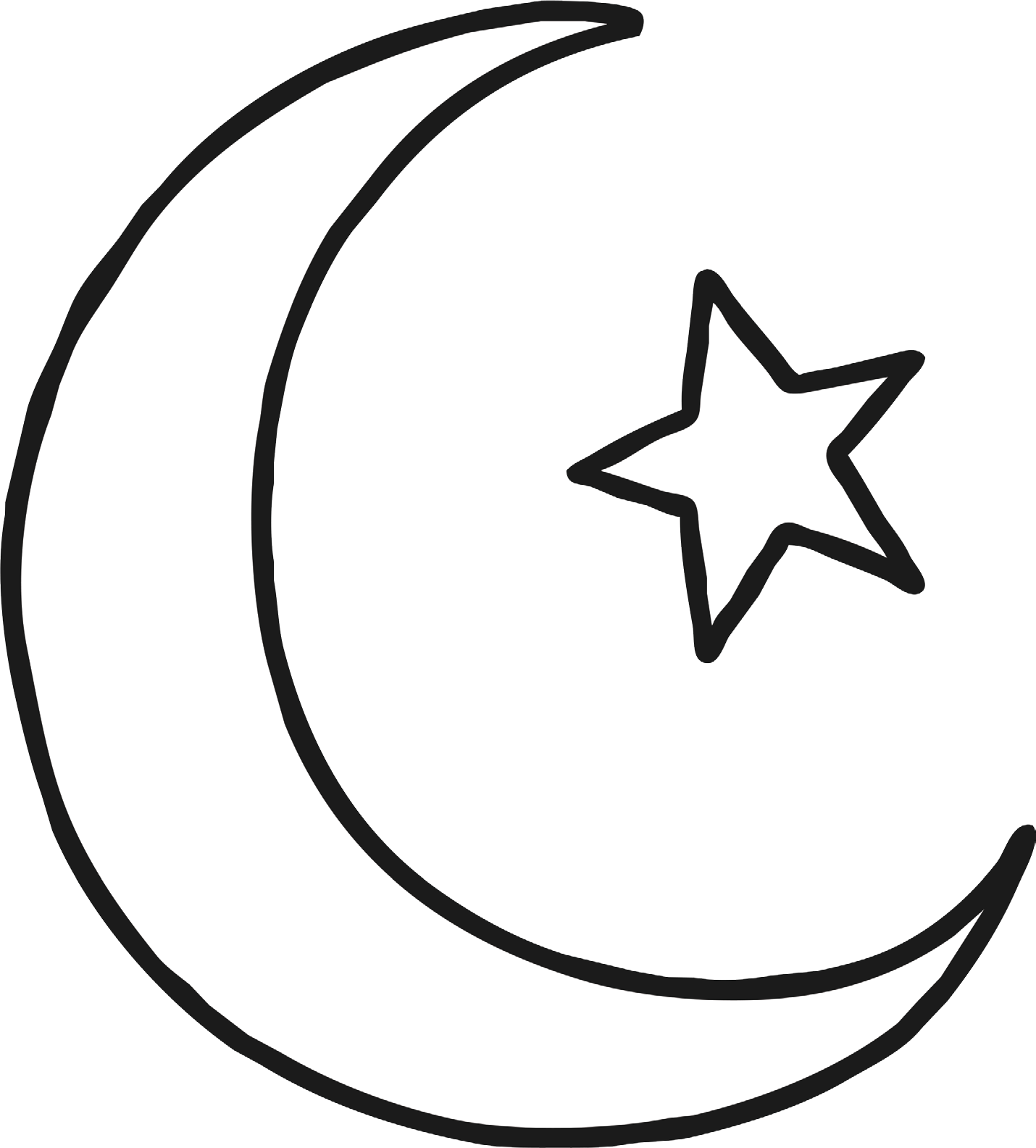 